健康教育巡讲助力脱贫攻坚——健康教育大讲堂走进龙山街道胡山村　　“健康扶贫是脱贫攻坚战中的一场重要战役，因病返贫、因病致贫是扶贫硬骨头的主攻方向。”为全面推进健康脱贫工作持续深入，进一步普及健康素养基本知识，传播健康理念，创造健康的生活环境，巩固健康脱贫成效，2018年12月4日下午2：30，科技特派员刘明伟医生，在龙山街道胡山村开展了“肿瘤预防”知识讲座。通过传播健康知识、倡导健康理念，促进健康行为，进一步推动我县健康素养促进行动，提高城乡居民健康素养水平，进而助力罗山县脱贫攻坚工作的开展。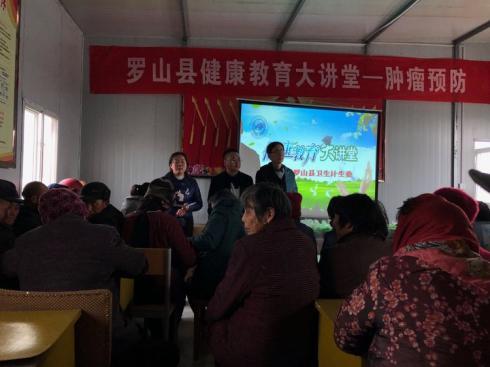 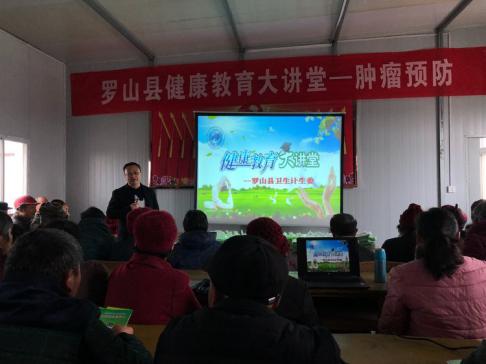 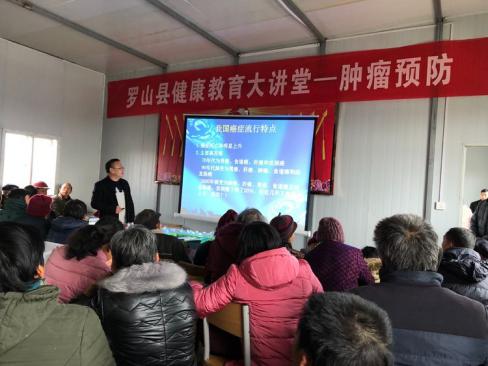 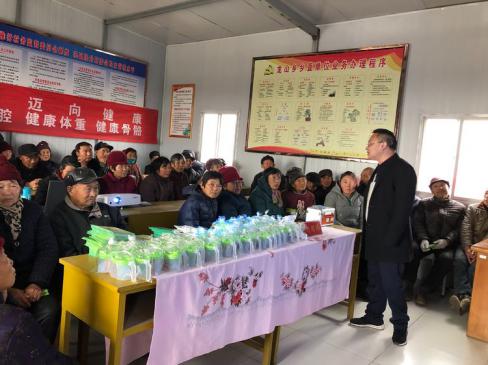 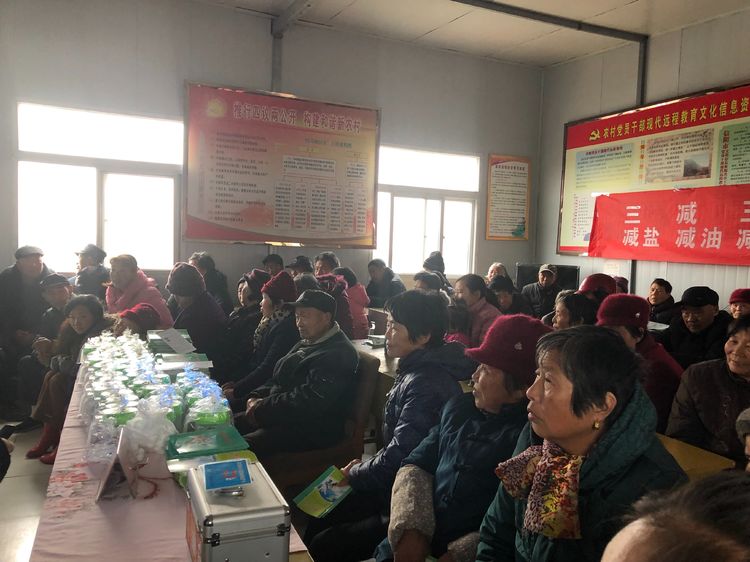 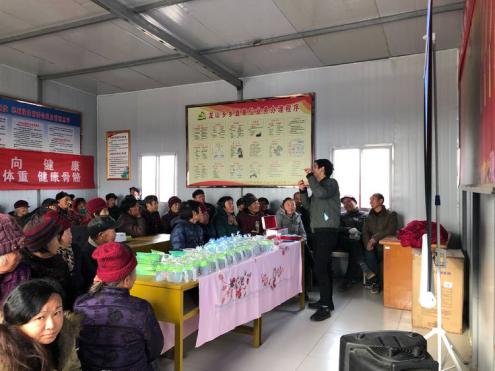 